Výkonný výbor okresního fotbalového svazu České Budějovice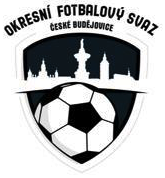 Nám. Přemysla Otakara II č. 33 PSČ 370 21 Tel.: 723 505 600,  e-mail ofs.cb@seznam.cz ________________________________________________________________________________                                     Zápis ze schůze DK č.12 ze dne 3.11.2021                    Přítomni:   Čapek, Krýdl, Brom, Kupka, Bohm                    Omluveni:  --- 4. třída muži 1.kolo: Křemže B – Bavorovice                DŘ.str.19 par.36 , DŘ str.28 par.56 Utkání se kontumuje 0:3 ve prospěch mužstva Bavorovic a zároveň se připisují tři body TJ Bavorovice.Zapsal: Krýdl